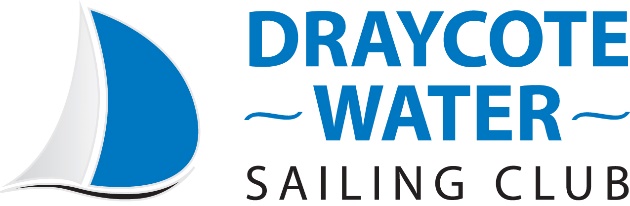 Event NameDateOrganising Authority (OA) is Draycote Water Sailing Club in conjunction with class association SAILING INSTRUCTIONSThe notation ‘[DP]’ in a rule means that the penalty for a breach of that rule may, at the discretion of the Protest Committee, be less than a disqualificationRULES  This event is governed by the rules as defined in the Racing Rules of Sailing 2021-2024.Competitors shall sail in accordance with the RYA Racing Charter.Class Class Rules shall apply as standardCHANGES TO SAILING INSTRUCTION Changes to the sailing instructions will be posted at least 30 minutes before the first warning signal on the day it will take effect and shall be valid for all subsequent races in the series.Changes to the schedule of races will be posted by 20:00 on the day before it takes effect.Changes to the sailing instructions on the water will be made verbally to each boat before her warning signal, Flag L will be flown.COMMUNICATION WITH COMPETITORS The official notice board will be the event page online. The race office will be the shop, can also be contacted via the online form.CODE OF CONDUCT [DP] Competitors and support persons shall comply with all reasonable requests from race officials, club volunteers, marshals and staff.[DP] All Competitors and support person must abide by Draycote water sailing club rules and water authority regulations, failing to comply may result in disqualification without a hearing. This changes RRS 63.1SIGNALS MADE ASHORE Signals made ashore will be made on the club flag pole located on the patioWhen AP is displayed ashore ‘1 minute’ is replaced with ‘not less than 30 minutes in race signals AP.[DP] Flag D with one sound signal means ‘boats shall not leave the shore until this signal is made; the warning signal shall not be less than 30 minutes after Flag D is displayed’ Signals ashore made under a class flag only apply to that classCompetitors should note, signals may be flown from the flagpole in connection to club racing, these will be flown under a club flag.SCHEDULE OF RACES4 races are planned but more or less may be sailed each day at the discretion of the race officer.On the last day of racing no warning signal will be made after 15:00.To alert boats that a race will begin shortly, the orange start line flag will be raised with one sound signal 5 minutes before the warning signal. CLASS FLAGS Class Class flag RACING AREAThe racing area is Draycote Water.Competitors should note club racing may also be taking place on the water.COURSESThe diagrams in ‘SI addendum 1’ should the course, including approximate angles between legs, the order in which marks to be passed and the side each mark is to be leftNo later than the warning signal the race committee shall display the course letter and number of laps on the back of the committee boat.MARKS  Marks 1 ,2, 3 and 4 will be orange dumpy race marks  The starting mark will be a boat or danbuoy displaying an orange flag The finishing mark will be a boat or danbuoy displaying a blue flag.OBSTRUCTIONS Boats shall no sail at any time within 30 meters of the shore except in an emergency or in front of the club compound Fishing boats whether engaged in fishing or not, this includes the area the line extends from or being cast in.Rescue boats or committee boats when not displaying defined start or finish signals.THE START The start line will be between a staff displaying an orange flag on the committee vessel and the start mark [DP] Boats who’s warning signal has not been made shall keep clear of the starting area. Boats failing to start with 4 minutes after her starting signal will be scored DNS without a hearing. This changes RRS A5.1 and A5.2.A race may not be started if, in the opinion of the racer officer there is excessive or insufficient wind.If there is a general recall the starting order will be maintained with the recalled fleeting getting a new start not less than 1 minute after removal of ‘1st substitute’.CHANGES TO THE NEXT LEG OF THE COURSE The position of marks may be changed by less than 50m during a race, such a change will only be made if no boat is sailing towards the mark. Flag C will not be flown to indicate this change, nor will “+” or “-“. This changes RRS 33.If a change of more than 50m in any direction is required this will be signalled in line with RRS 33.THE FINISH The finish line will be between the flag pole on the committee vessel and the finish mark.At the discretion of the race officer, any competitor failing to finish within a reasonable time period of the first boat finishing that race may be finished on the course by a committee boat or safety boat displaying International Code Flag W. Any competitor so finished will score the number of points in accordance to their finishing position in that race. This changes RRS 28.1.TIME LIMITSIf no boat passes mark 1 within the mark 1 time limit the race will be abandoned Failure to meet the race target time will not be grounds for redress, this changes RRS 62.1(A)Boats failing to finish within the finishing window after the 1st boat to sail the course and finish or within the time limit, whichever is later will be scored “Did not finish”.  This changes RRS 35.HEARING REQUESTSThe Protest time limit will be 30 minutes after the last boat in her class finishes the last race of the day or ‘no more racing today’ is signalled by the race committee, whichever is later.The protest time will be displayed on the official notice board (see SI 3.1).Hearing request forms are submitted online .SAFETY REGULATIONSA boat retiring from a race shall inform the race committee or safety boat before returning to shore.During the months of November, December, January, February and March, all persons on the water shall wear exposure proof clothing. For the purpose of this instruction ‘Exposure proof clothing’ shall mean an adequate expanded neoprene wet suit providing protection from neck to ankle or a dry suit providing watertight cover from neck to ankle.REPLACEMENT OF CREW OR EQUPIMENT [DP] Substitution of damaged or lost equipment is not allowed unless authorised by the race committee in writing. The request must be at the first reasonable opportunity, this may be after the race.EQUIPMENT MEASURES AND CHECKS  A boat or equipment may be inspected at any time for compliance with class rules, NOR or SI.SUPPORT TEAMSSupport teams and vessels will not be allowed on the water.TRASH DISPOSAL Trash must not be places on support vessels and must be carried by competitors until returning to shore.BERTHING[DP] Boats shall be kept in their assigned places while they are in the dinghy park for the duration of the regatta unless instructed otherwise. INSURANCE Each participating boat shall be insured with valid third-party liability insurance with a minimum cover of £3,000,000 per incident or the equivalent.SI addendum 1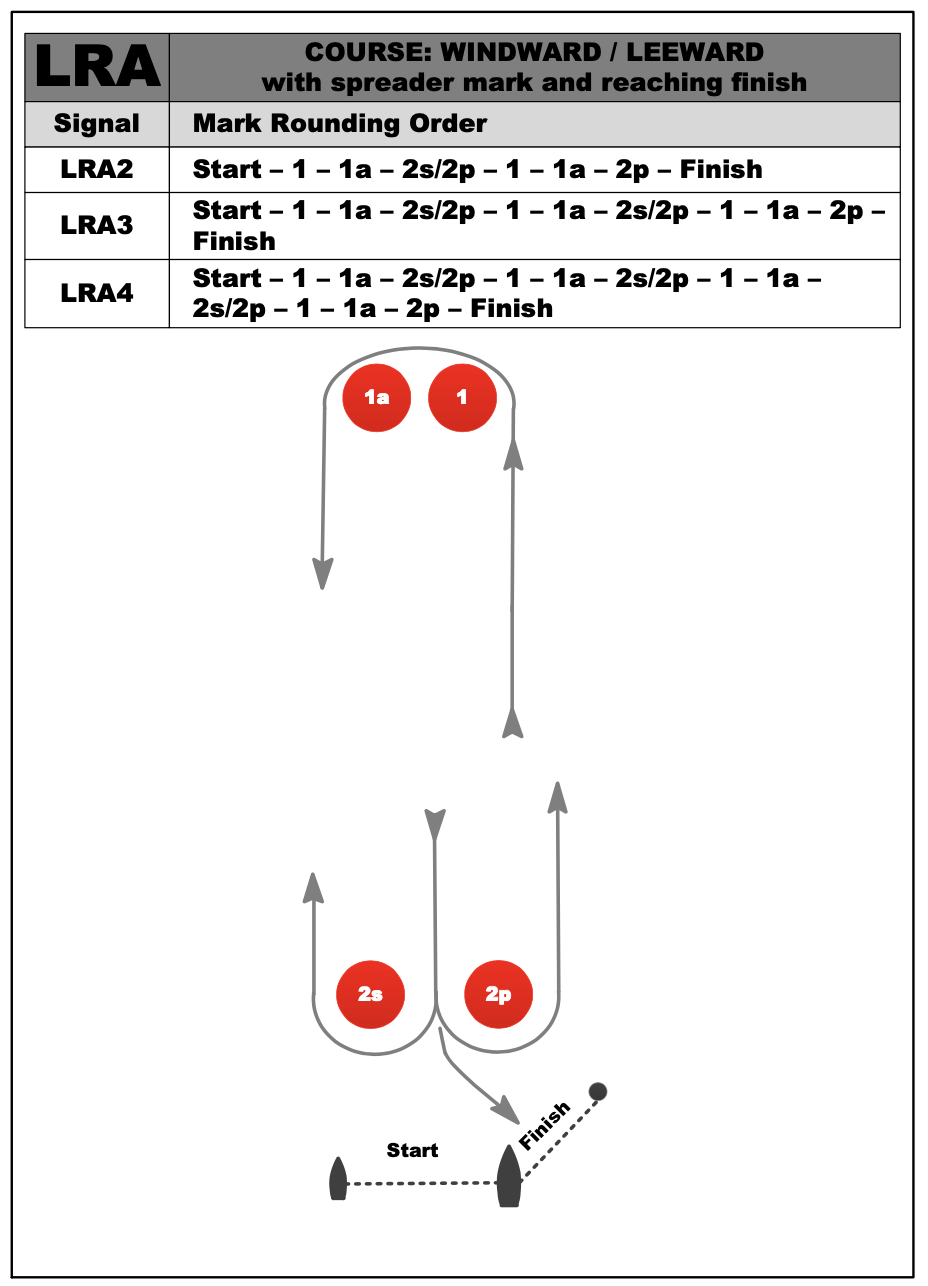 End of Sailing InstructionsDateActivityTimeRace 1 warning signal 11:25Race 2,3,4ASAP after race 1,2 or 3Race 5 warning signal 09:55Race 6,7,8ASAP after racer 5,6 or 7Mark 1-time limitRace Target TimeFinishing WindowMax Race TimeXX minutesXX minutesXX minutesXX minutes